В целях реализации Инвестиционного профиля Ибресинского муниципального округа Чувашской Республики и создания благоприятных условий для развития и ведения предпринимательской деятельности на территории округа администрация Ибресинского муниципального округа, администрация Ибресинского муниципального округа Чувашской Республики постановляет: Внести в постановление администрации Иберсинского муниципального округа Чувашской Республики от 21.02.2023 №152 «Об утверждении Плана мероприятий («дорожная карта») по реализации инвестиционного профиля Ибресинского муниципального округа Чувашской Республики» следующие изменения: План мероприятий («дорожная карта») по реализации инвестиционного профиля Ибресинского муниципального округа Чувашской Республики изложить в новой редакции согласно приложению к настоящему постановлению.Настоящее постановление вступает в силу со дня его официального опубликования.Глава Ибресинскогомуниципального округаЧувашской Республики                                                                                           И.Г. СемёновФилиппова Татьяна Ивановна8 (83538) 2-25-71Приложение  к постановлению администрации Ибресинского муниципального округаЧувашской Республикиот 16.03.2023 № 248Планмероприятий («дорожная карта») по реализации  инвестиционного профиля Ибресинского муниципального округа Чувашской РеспубликиЧĂВАШ РЕСПУБЛИКИ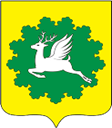 ЧУВАШСКАЯ РЕСПУБЛИКАЙĔПРЕÇ МУНИЦИПАЛИТЕТОКРУГĔН АДМИНИСТРАЦИЙĚЙЫШĂНУ16.03.2023 248 №хула евĕрлĕ Йĕпреç поселокĕАДМИНИСТРАЦИЯИБРЕСИНСКОГО МУНИЦИПАЛЬНОГО ОКРУГА ПОСТАНОВЛЕНИЕ16.03.2023 № 248О внесении изменений в постановление администрации Ибресинского муниципального округа Чувашской Республики от 21.02.2023 № 152 «Об утверждении Плана мероприятий (дорожная карта») по реализации инвестиционного профиля Ибресинского муниципального округа Чувашской Республики»№Наименование  мероприятияСрок реализацииОтветственныйПроведение встреч и переговоров с бизнес-сообществомПроведение встреч и переговоров с бизнес-сообществомПроведение встреч и переговоров с бизнес-сообществомПроведение встреч и переговоров с бизнес-сообществом1Проведение серии встреч с предпринимателями по мероприятиям, указанным в инвестпрофилеЕжеквартально Администрация Ибресинского муниципального округа Чувашской Республики2Посещение площадок реализуемых и запланированных проектовЕжемесячноАдминистрация Ибресинского муниципального округа Чувашской Республики3Проведение телефонных переговоров  с потенциальными инвесторамиПо мере необходимостиАдминистрация  Ибресинского  муниципального округа Чувашской РеспубликиСопровождение имеющихся инвесторов и привлечение новыхСопровождение имеющихся инвесторов и привлечение новыхСопровождение имеющихся инвесторов и привлечение новыхСопровождение имеющихся инвесторов и привлечение новых4Мониторинг реализации текущих инвестиционных проектовЕжемесячноАдминистрация Ибресинского муниципального округа Чувашской Республики5Привлечение новых проектовПостоянноАдминистрация Ибресинского муниципального округа Чувашской Республики6Поиск и подбор потенциальных инвесторовПостоянноАдминистрация  Ибресинского  муниципального округа Чувашской РеспубликиОказание поддержкиОказание поддержкиОказание поддержкиОказание поддержки7Информационная и организационная поддержкаПостоянноАдминистрация Ибресинского муниципального округа Чувашской Республики8Информационно-консультационная поддержкаПостоянноАдминистрация Ибресинского муниципального округа Чувашской РеспубликиДействия администрации Действия администрации Действия администрации Действия администрации 9Разработка концепции туристической зоны с учетом имеющихся рекреационных ресурсов, эко потенциала, культурной составляющей (объектов религиозного культа, культурного наследия, природы) IV квартал 2023 годаАдминистрация Ибресинского муниципального округа Чувашской Республики10Организация системной и регулярной работы с предпринимательским сообществом на базе созданного объединения предпринимателей -открытое обсуждение планов развития территории с непосредственным участием главы района Ежеквартально Администрация Ибресинского муниципального округа Чувашской Республики11Инвентаризация неиспользуемых земель соседних районов с целью вовлечения их в оборот в качестве кормовой базы для предприятий АПК Ибресинского муниципального округаЕжеквартально Администрация Ибресинского муниципального округа Чувашской Республики12Проведение комплексного обучения предпринимателей, занятых в сфере туризма и гостеприимства основам сервиса По мере необходимостиМинистерство экономического развития и имущественных отношений Чувашской Республики, АУ «Агентство по развитию туризма и индустрии гостеприимства  Чувашской Республики» (по согласованию)13Проведение совместной встречи предприятий АПК и производственных предприятий муниципалитета в формате закупочной сессии для формирования потенциальных контактов в бизнес среде муниципалитетаЕжеквартально Администрация Ибресинского муниципального округа Чувашской Республики14Организация консультаций с Министерством культуры, по делам национальностей и архивного дела по вопросам реставрации объектов культурного наследияЕжеквартально Администрация Ибресинского муниципального округа Чувашской Республики15Проведение опросов среди предприятий сектора АПК на предмет определения ассортимента требуемых к замещению комплектующих для оборудования и техники сельскохозяйственного назначения, обслуживанию техники для выявления потребностей импортозамещенияОдин раз в полгодаАдминистрация Ибресинского муниципального округа Чувашской Республики